Publicado en Barcelona el 31/01/2020 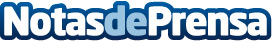 AleaSoft: La Jornada de Financiación de proyectos fotovoltaicos de UNEF: una ocasión para mirar al futuroEn el marco de la feria GENERA, la UNEF organiza una jornada sobre la financiación de proyectos fotovoltaicos. Esta será una gran ocasión para que los profesionales del sector se preparen para un futuro en el que se espera un crecimiento de más de 30 GW de potencia instalada de solar fotovoltaica en el territorio españolDatos de contacto:Alejandro Delgado900 10 21 61Nota de prensa publicada en: https://www.notasdeprensa.es/aleasoft-la-jornada-de-financiacion-de Categorias: Internacional Nacional Emprendedores Otras Industrias http://www.notasdeprensa.es